Základní škola a mateřská škola Praha 5 - Smíchov,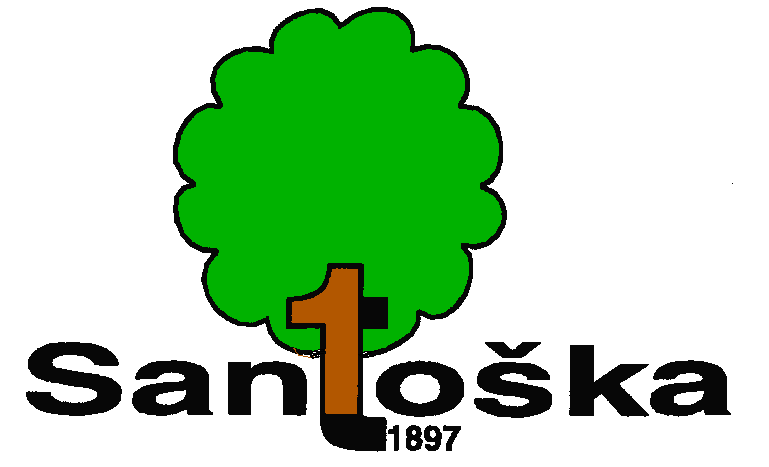 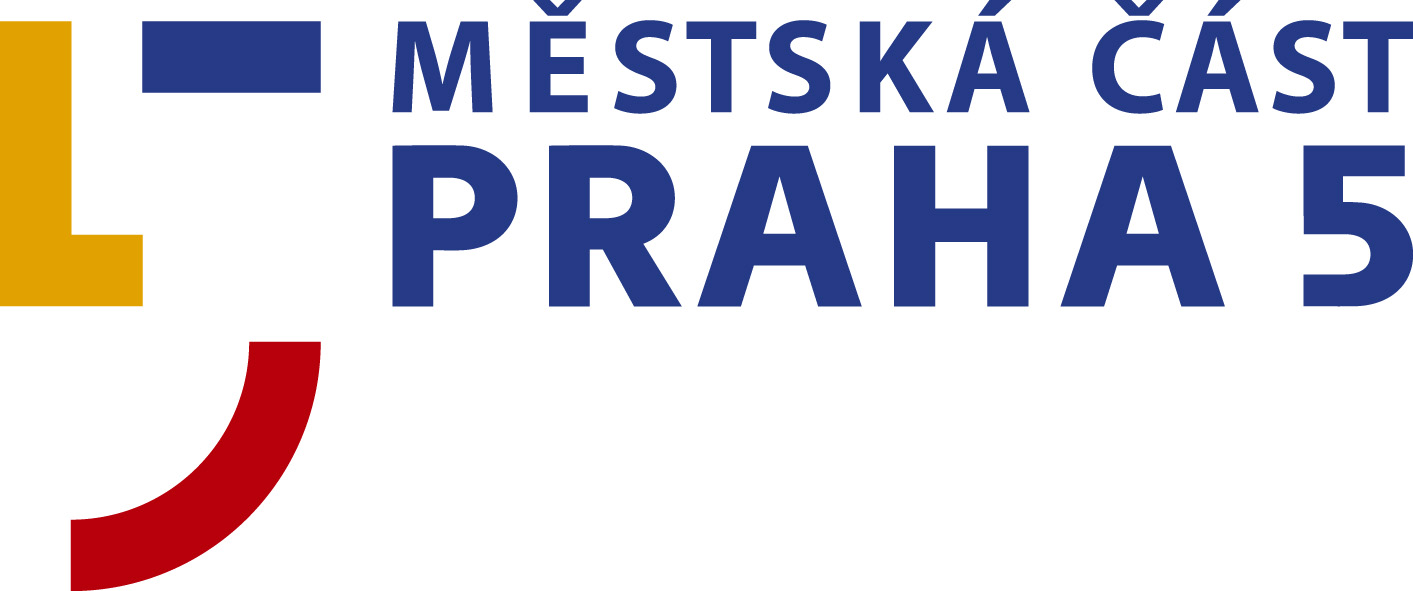 U Santošky 1/1007tel.+420-251001721e-mail: santoska@santoska.czPřihláška k docházce do školní skupiny od 25. 5. 2020 pro žáky 1. stupněJméno a příjmení žáka: …………………………………………. Třída:………………………. Jméno a příjmení zákonného zástupce: ………………………………………………………....Číslo telefonu, na kterém budete k zastižení, po dobu žáka ve škole: …………………………. Využiji možnosti zařazení dítěte do školní skupiny*:    ANO     NE               *nehodící se škrtněteDítě bude navštěvovat:dopolední aktivity do 11.40 hod*dopolední aktivity včetně oběda*dopolední i odpolední aktivity do 14.00 hod*dopolední i odpolední aktivity do 15.00 hod*dopolední i odpolední aktivity do 16.00 hod**vyberte jednu z možnostíPokud zájem rodičů o odpolední aktivity přesáhne kapacitní možnosti školy, bude o zařazení dítěte do odpoledních činností rozhodovat věk dítěte. Přednost budou mít mladší žáci.Rozpis příchodů a složení skupin bude dán počtem přihlášených žáků a délkou pobytu ve škole. Složení skupin je neměnné po celou dobu. O zařazení do skupin rozhoduje ředitel školy. Žáka nelze zařadit do školní skupiny později, než k 25. 5. 2020. V Praze dne: …………………   Podpis zákonného zástupce: …………………………………